Chapter 6 Test Study GuideHow Cells Harvest Chemical EnergyIn eukaryotes, cellular respiration harvests energy from food and yields large amounts of ATP, which cells use to function. The original source of energy is the sun. 6.1 – The relationship between cellular respiration and photosynthesis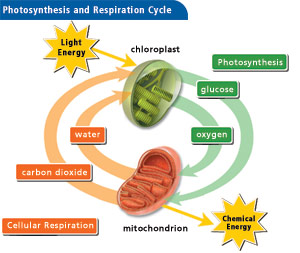 How are the processes related?Depend on one anotherPlants use both of these processesAnimals eat plants, then perform CRBoth plant and animal cells undergo CRBoth have mitochondriaOnly plant cells undergo photosynthesisHave chloroplasts6.2 – Breathing supplies oxygen for use in cellular respiration and removes carbon dioxideBreathing (respiration)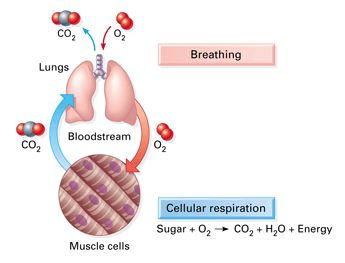 Inhaleoxygen goes from lungs to bloodthen diffuses into body’s cells ExhaleCO2 diffuses out of body’s cellsthen goes from blood to lungsThis is diffusion! (passive transport)6.3 – Cellular respiration banks energy in ATP moleculesCR is an exergonic process that transfers energy from the bonds in glucose to form ATPEnergy is released gradually (not like burning a marshmallow!)Other foods (organic molecules) can also be used as a source of energy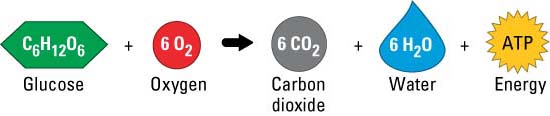 6.4 – CONNECTION: The human body uses energy from ATP for all its activitiesAverage adult human needs about 2,200 kcal of energy per day About 75% of these calories are used to maintain a healthy bodyBrain utilizes 120 g or ¼ lb. of total glucose per day and approx. 15% of total oxygenKilocalorie (kcal)Quantity of heat required to raise the temperature of 1 kilogram (kg) of water by 1CSame as a food “calorie”6.5 – Cells tap energy from electrons “falling” from organic fuels to oxygenThe energy necessary for life is contained in the arrangement of electrons in chemical bonds in organic moleculesHow do cells extract this energy?When carbon-hydrogen bonds of glucose are broken, electrons are transferred to O2 O2 has a strong tendency to attract electrons (“electron acceptor”)Electrons use potential energy when it “falls” to O2Movement of electrons from one molecule to another is an oxidation-reduction reaction (a.k.a. “redox reaction”)Oxidation: loss of electrons from one substanceA molecule is oxidized when it loses one or more electronsReduction: addition of electrons to another substance A molecule is reduced when it gains one or more electronsOxidation and reduction always happen together 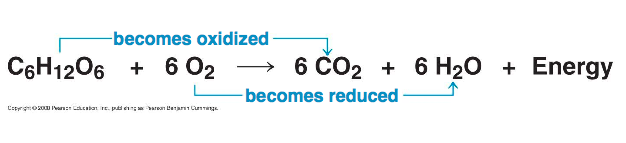 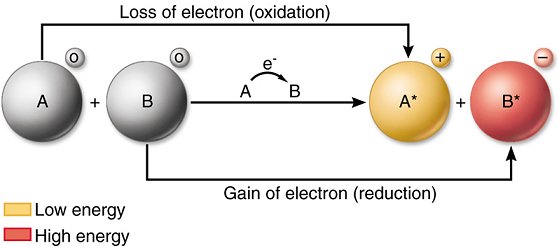 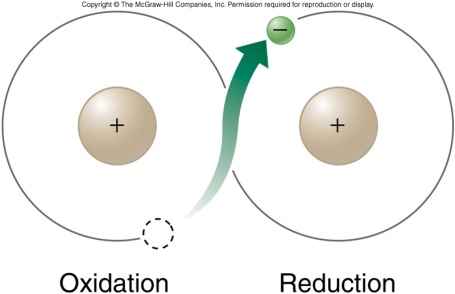 Enzymes are necessary to oxidize glucose and other foodsNAD+ (nicotinamide adenine dinucleotide) Important enzyme in oxidizing glucoseAccepts electronsBecomes reduced to NADH (hydrogen added)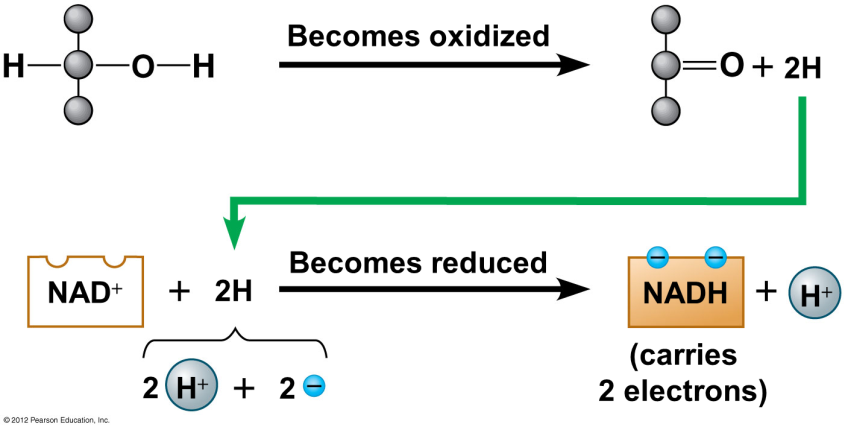 There are other electron “carrier” molecules that function like NAD+ They form a staircase where electrons pass from one to the next down the staircaseElectron carriers collectively called “the electron transport chain”As electrons are transported down the chain, ATP is generated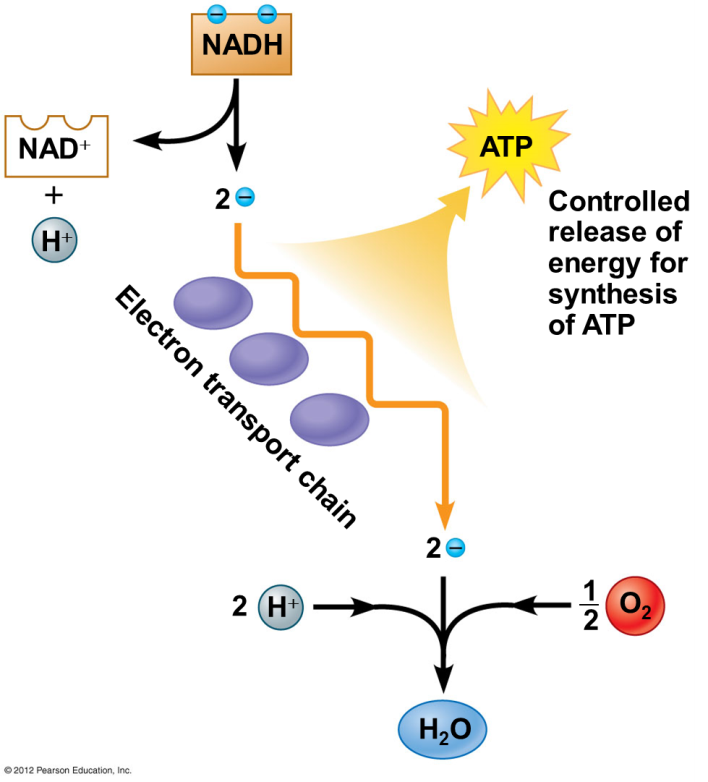 6.6 – Overview: Cellular respiration occurs in three main stagesGlycolysisAnaerobic (no oxygen needed)Takes place in the cytoplasmBegins cellular respirationBreaks down glucose into two molecules of a three-carbon compound called pyruvateCitric acid cycleAerobic (oxygen needed)Takes place in the mitochondrial matrixOxidizes pyruvate to a two-carbon compoundSupplies the third stage with electronsOxidative phosphorylation Aerobic (oxygen needed)Takes place in/on the inner mitochondrial membraneInvolves electrons carried by NADH and FADH2Shuttles these electrons to the electron transport chain embedded in the inner mitochondrial membraneInvolves chemiosmosisGenerates ATP through oxidative phosphorylation associated with chemiosmosis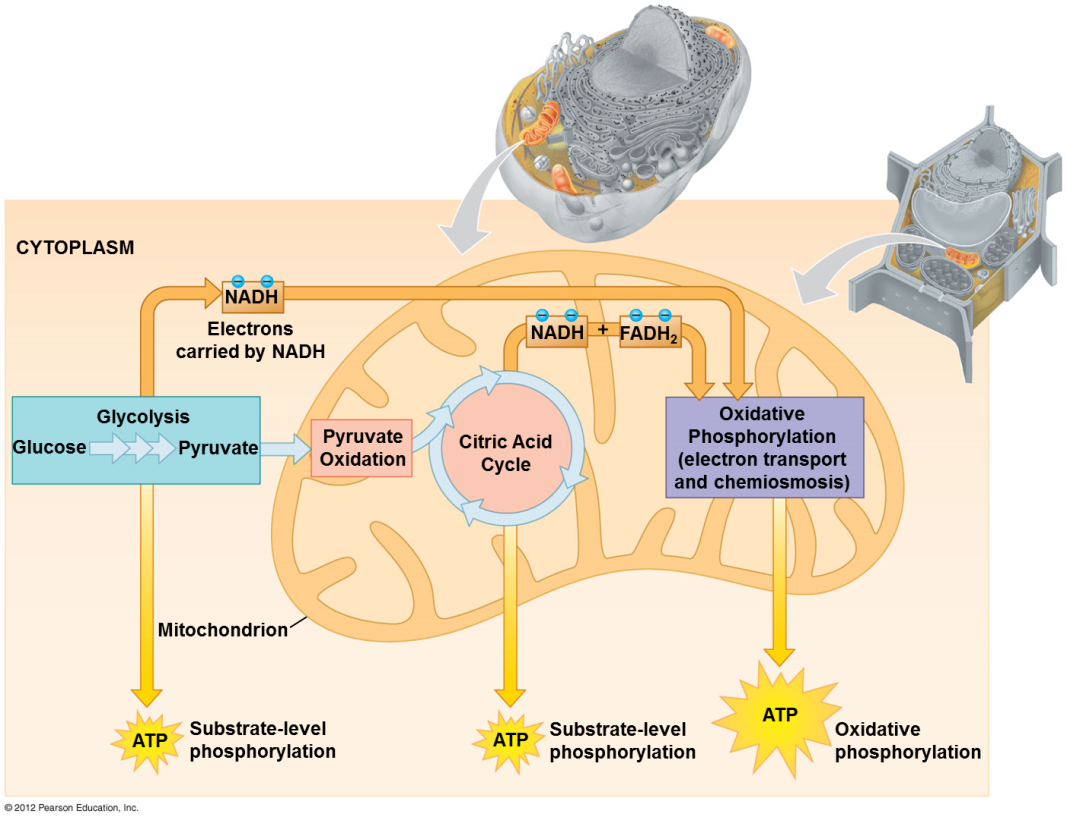 – Glycolysis harvests chemical energy by oxidizing glucose to pyruvateGlycolysis = “splitting of sugar” (glyco = “sugar”, lysis = “split”)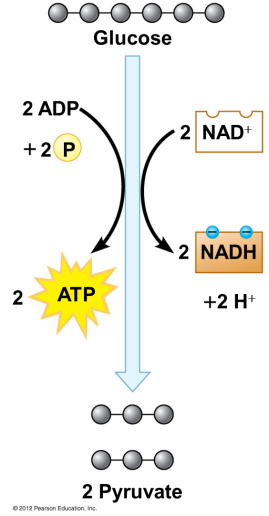 Single molecule of glucose is enzymatically cut in half through a series of stepsArrow in center represents 9 chemical stepsGray circles represent carbon atoms2 molecules of pyruvate (pyruvic acid) are produced 2 molecules of NAD+ are reduced to 2 molecules of NADHNet of 2 molecules of ATP produced (4 gained - 2 used = 2 net)Takes place in the cytoplasmOxygen is not required (anaerobic)Will happen with or without oxygen; does not matterATP is formed in glycolysis by substrate-level phosphorylationEnzyme transfers phosphate group from substrate molecule to ADPATP is formedIntermediates: compounds formed between initial reactant (glucose) & final product (pyruvate)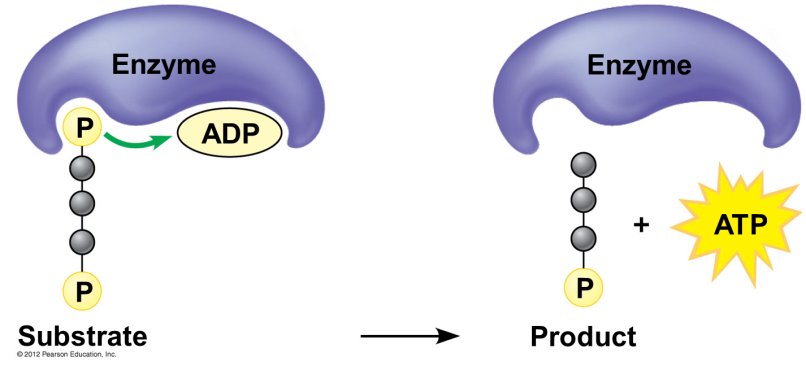 The steps of glycolysis can be grouped into two main phases.Steps 1-4: the energy investment phaseEnergy is consumed as 2 ATP molecules are used to energize a glucose moleculeWhich is then split into 2 small sugars that are now primed to release energySteps 5-9: the energy payoff2 NADH molecules are produced for each initial glucose molecule4 ATP molecules are generatedReactants used in glycolysis:Glucose2 ATP (investment steps)4 ADP2 NADProducts produced in glycolysis:4 ATP’s (net gain of 2 due to the 2 used in investment)These ATP can be used by the cell2 NADH (will go to the ETC)2 pyruvate (in the presence of O2 will be “groomed” then go to the citric acid cycle)– Pyruvate is oxidized prior to the citric acid cycleThis process will not proceed without oxygen (aerobic)Pyruvate formed in glycolysis is transported from cytoplasm into a mitochondrionCitric acid cycle and oxidative phosphorylation will occur2 molecules of pyruvate are produced for each molecule of glucose that enters glycolysisPyruvate does not enter citric acid cycle, but undergoes chemical groomingCarboxyl group is removed and given off as CO2Remaining 2-carbon compound is oxidized while a molecule of NAD+ is reduced to NADHCoenzyme A joins with 2-carbon group to form acetyl coenzyme A (acetyl CoA)Acetyl CoA enters  citric acid cycle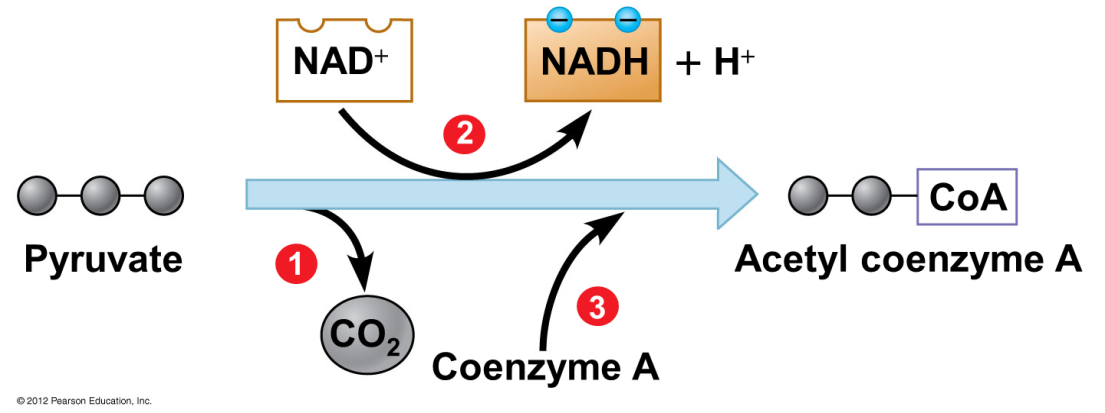 6.9 – The citric acid cycleThe citric acid cycle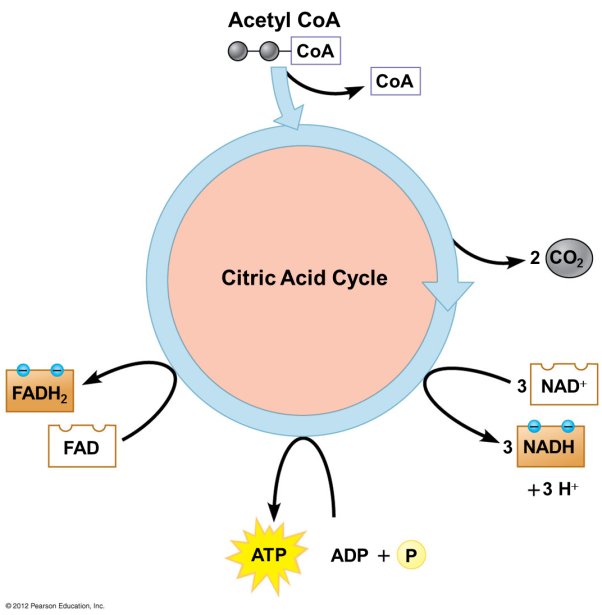 “Krebs cycle” (German-British researcher Hans Krebs – worked out much of pathway in 1930s)Completes the oxidation of organic moleculesGenerates many NADH and FADH2 moleculesDuring the citric acid cycle2-carbon group of acetyl CoA is added to a 4-carbon compound, forming citrate Citrate is degraded back to 4-carbon compound2 CO2 are released 1 ATP, 3 NADH, and 1 FADH2 are producedRemember: citric acid cycle processes two molecules of acetyl CoA for each initial glucoseOverall yield per glucose molecule after two turns of the citric acid cycle:2 ATP (useable by the cell)6 NADH2 FADH2To the electron transport chainEach time a carbon (gray circles) is lost from a carbon compound, a CO2 is producedNAD+  NADH and FAD  FADH2 as molecules in the citric acid cycle rearrange and energy is released as high energy electrons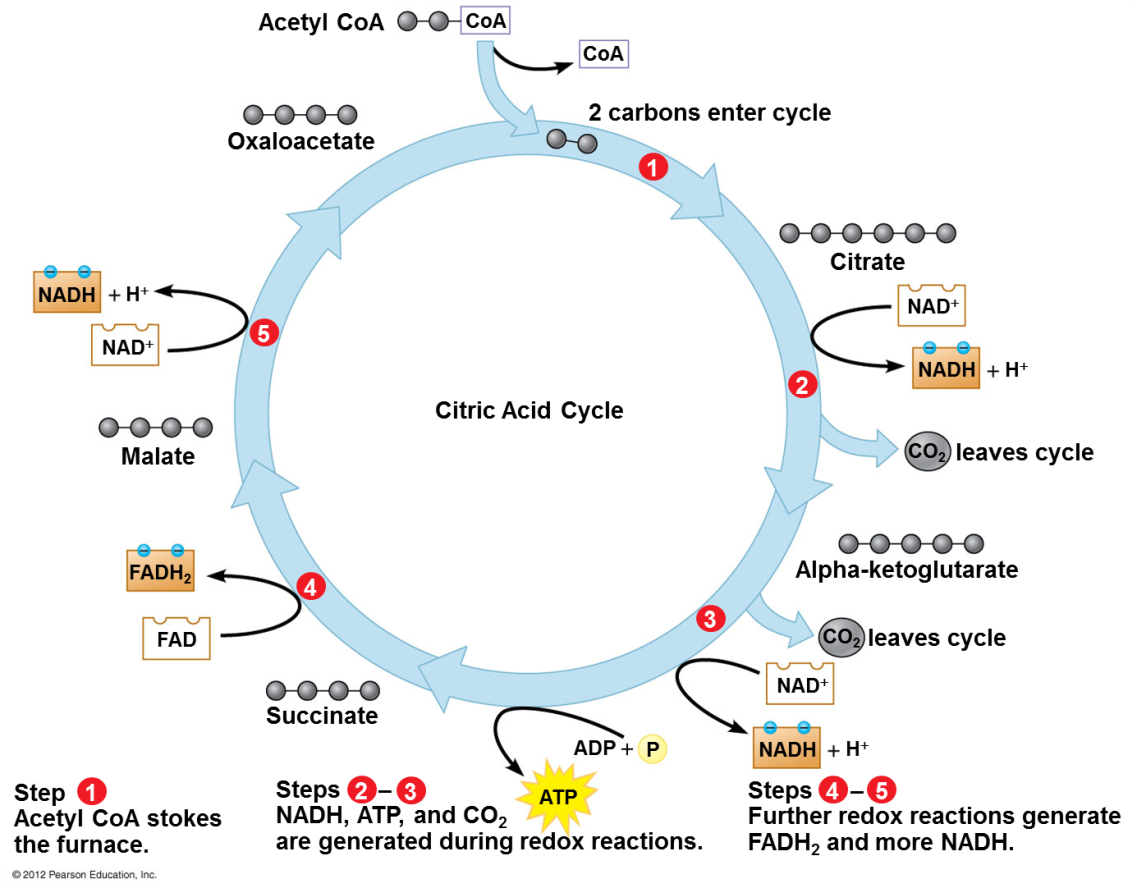 6.10 – Oxidative phosphorylationAt this point in Cellular Respiration only 4 ATP molecules have been produced2 in glycolysis2 in the citric acid cycleOxidative phosphorylation (most ATP is produced here)The energy  in NADH and FADH2 is converted into ATPInvolves electron transport and chemiosmosisRequires an adequate supply of oxygen (aerobic)Electrons are released from NADH and FADH2 and travel down electron transport chain to O2ETC: a series of proteins embedded in the inner mitochondrial membraneOxygen “catches” the electrons and picks up H+ to form waterEnergy released by redox reactions used to pump H+ from mitochondrial matrix into intermembrane spaceIn chemiosmosis, H+ diffuses back across inner membrane through ATP synthase complexes, driving the synthesis of ATP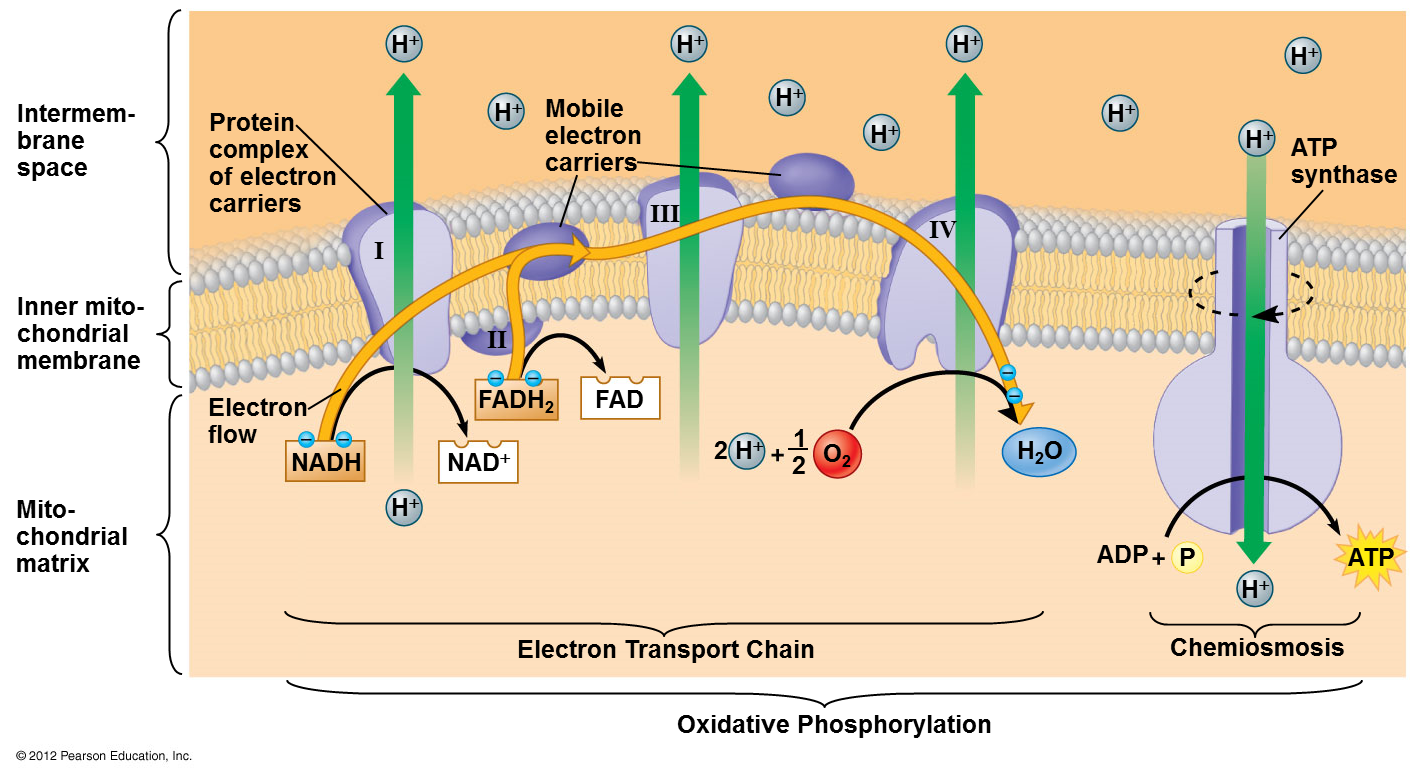 6.12 Review: Each molecule of glucose yields many molecules of ATPThe energy payoff of cellular respiration involves:glycolysisalteration of pyruvatethe citric acid cycleoxidative phosphorylationTotals:The total yield is about 32 ATP molecules per glucose moleculeThis is about 34% of the potential energy of a glucose moleculeWater and CO2 are also produced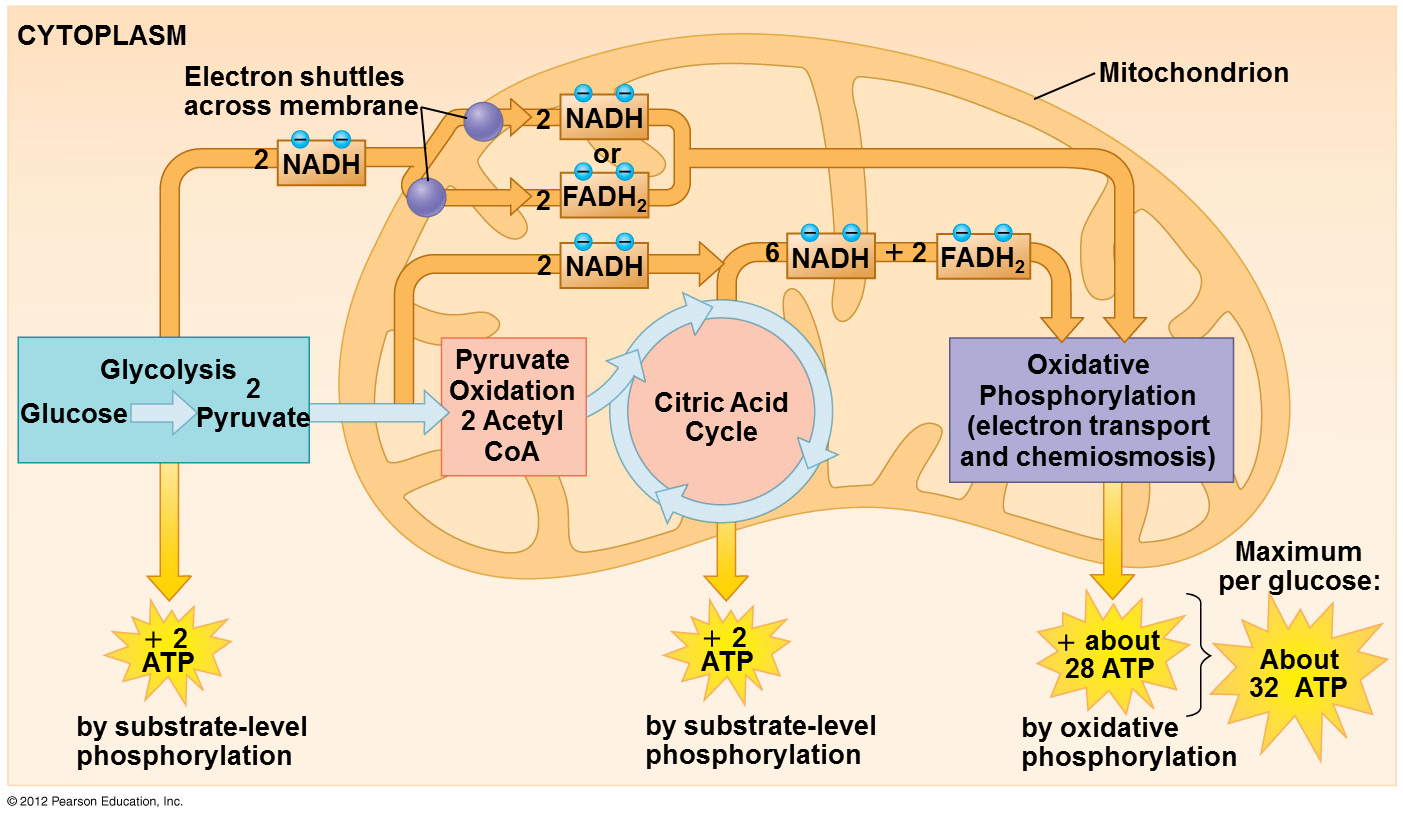 6.13 – FermentationFermentation: a way of harvesting chemical energy that does not require oxygen (anaerobic)Takes advantage of glycolysisProduces two ATP molecules per glucoseReduces NAD+ to NADHFermentation must provide an anaerobic path for recycling NADH back to NAD+Lactic Acid Fermentation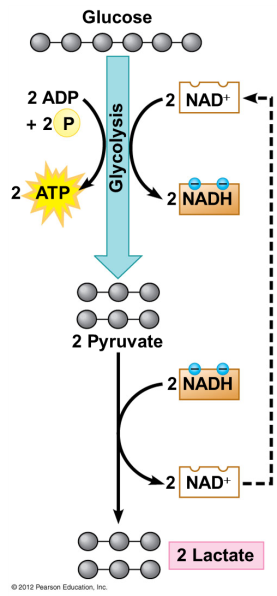 Human muscle cells and certain bacteria can oxidize NADH through lactic acid fermentationNADH is oxidized to NAD+Pyruvate is reduced to lactateLactic acid fermentation occurs during strenuous activity (exercise)When more ATP than is provided by CR is neededLactate is carried by the blood to the liverConverted back to pyruvate and oxidized in the mitochondria of liver cellsBacteria: What foods are produced by lactic acid fermentation?Cheese YogurtAlcohol Fermentation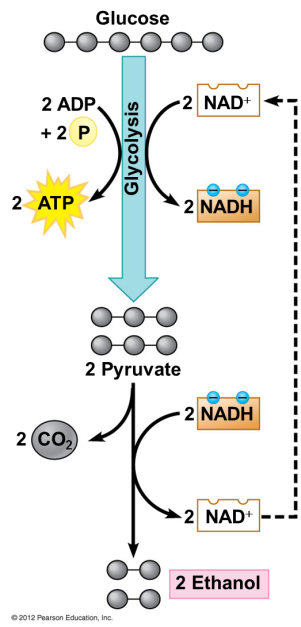 Yeasts (single-celled fungi)Oxidize NADH back to NAD+ Convert pyruvate to CO2 and ethanolWhat foods are produced by alcohol fermentation?BreadAlcohol (liquor) What if our muscle cells used this process?Every time we exercised, we would be drunk!Obligate Anaerobes – cells can only function w/o oxygen Facultative Anaerobes – cells can perform CR or fermentation (muscle cells)6.14 – EVOLUTION CONNECTION: Glycolysis evolved early in the history of life on EarthThe ancient history of glycolysis is supported by:Occurrence in all the domains of lifeUses pathways that do not involve any membrane-bounded organelles6.15 - Cells use many kinds of organic molecules as fuel for cellular respirationAlthough glucose is considered to be the primary source of sugar for respiration and fermentation, ATP is generated using:carbohydratesfatsproteins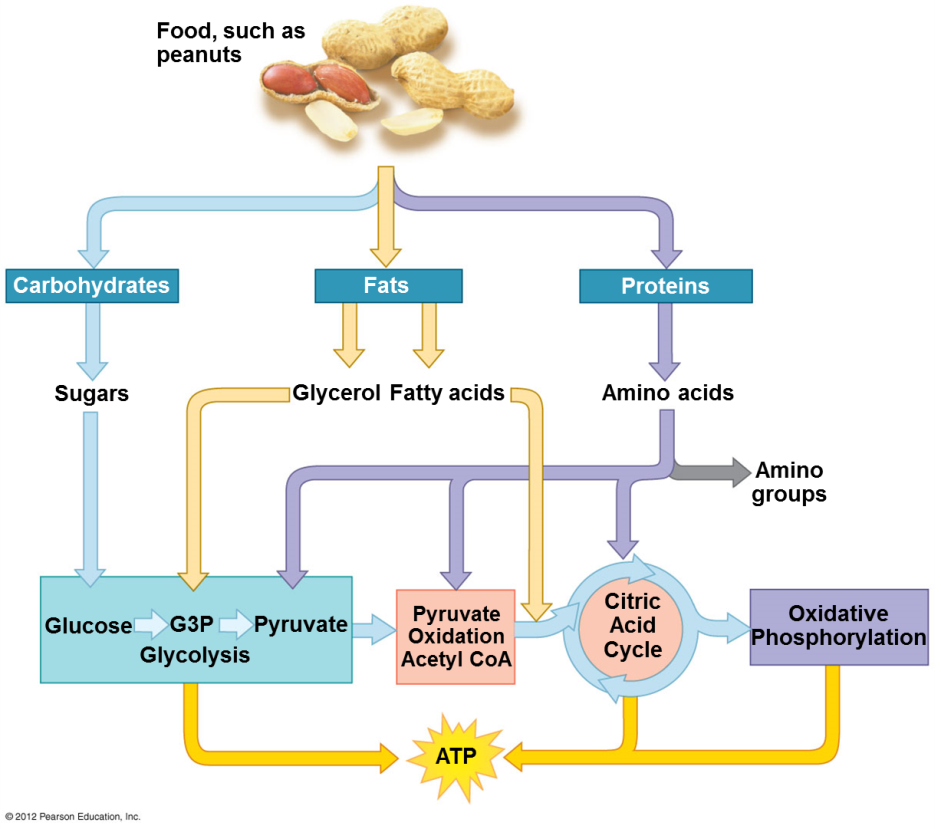 